Varmt välkommen 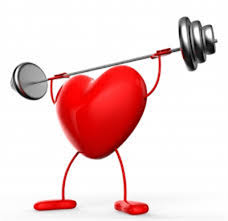 på Trafikverkets alldeles egna träningshelg 13-15 maj i samarbete med Fritidsföreningen i GävleI samarbete med Hotell Hedåsen & The box SandvikenVi erbjuder en helg fullspäckad med träning, föreläsning, mat och härligt umgänge från endast 1 995 kr (ordinarie pris 4 995 kr).Mitt i skogen, i den syrerika Gästrikeluften hittar vi balansen mellan hög och vilsam puls. Denna helg, i hälsans tecken, är något alldeles extra oavsett om du vill komma igång med din träning eller redan tränar regelbundet. En helg som passar alla, helt enkelt!Plats: 	Hotell Hedåsen vid Storsjön i SandvikenDatum: 	13-15 maj 2022Pris:	Del i dubbelrum 1 995 kr/pers (icke medlem 2 995 kr/pers)  Enkelrum 2 595 kr/pers (icke medlem 3 595 kr/pers)Om du vill åka med någon som inte är medlem hos oss går detta bra, då gäller priset inom parantes.Anmälan görs här: fritidsforeningen.borlange@trafikverket.seSista anmälningsdag är 29 april. Anmälan är bindandeObs att antalet platser är begränsat (10platser för Fritidsföreningen Borlänge). Vid fler anmälningar kommer lottning att ske. För mer information om boendet på Hotell Hedåsen följ länk: https://hotellhedasen.se/För mer information om The box Sandviken följ länk: https://theboxsandviken.se/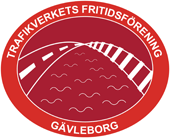 Schema och tiderFredag 13 maj16.00 	Ankomst och incheckning17.15	Information och upplägg om helgen18.00 – 18.30 	Hiit, tillsammans (utomhus)19.30 	2-rättersmiddag Lördag 14 maj07.15 	Morgonpromenad 2,8 km7.30 – 9.00 	Frukost10.00 – 10.50	Löpning / wod* 11.00 – 11.50	Wod* / löpning12.30 – 13.30 	Lunch 14.00 – 14.30 	Workshop hälsa och mental träning15.30 – 16.30 	Team wod* (träning i lag 2 och 2)18.30	3-rättersmiddag Söndag 15 maj07.15 – 8.00	Morgon yoga 07.30 – 9.00 	Frukost 10.00 – 11.00	Team wod*11.30 – 12.30 	Lunch*= Wod står för ”workout of the day” och är funktionell träning tex med bollar, kettlebells, skivstång osv.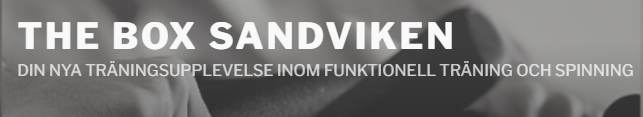 